        SOLICITUD DE CERTIFICACIÓN TÉCNICO SANITARIA  DE LOS VEHÍCULOS DE TRANSPORTE SANITARIO POR CARRETERA     Código de procedimiento de la Carm : 1926D.................................................................................................................con NIF/NIE.: ……………………… en nombre y representación de :.............................……..................................................................................con domicilio en …………................................., calle………....….......................................................................... teléfono/s: ………………. ……………..EXPONE:Siendo necesaria la obtención / renovación de la Certificación Técnico Sanitaria para los vehículos destinados al transporte sanitario  por carretera  al que hace referencia el  Real Decreto  núm. 836/2012, de 25 de mayo,SOLICITA:La inspección de/l  vehículo/s cuyo tipo y matrícula  se reseñan a continuación  ( o en hoja aparte) :a) DOCUMENTACIÓN  DE NECESARIA  APORTACIÓN ( de cuya veracidad  se responsabiliza el interesado ) :NOTIFICACIÓN ELECTRÓNICAAUTORIZACIÓN  EXPRESA DE NOTIFICACIÓN ELECTRÓNICA [1]Marcar una X para autorizar a la Administración  la notificación electrónica, de no marcarse esta opción la Administración notificará a las personas físicas por correo postal.  Autorizo a la DIRECCIÓN GENERAL  DE  PLANIFICACIÓN, INVESTIGACIÓN,  FARMACIA Y ATENCIÓN AL CIUDADANO  a notificarme a través del Servicio de Notificación electrónica por comparecencia en la Sede Electrónica de la CARM, las actuaciones  (actos y resoluciones) que se deriven de la tramitación de esta solicitud.A tal fin,  adquiero la obligación  [2] de  acceder periódicamente a través de mi certificado digital, DNI electrónico o de los sistemas de clave habilitado por la Administración Regional, a mi buzón electrónico ubicado en la Sede Electrónica de la CARM:   https://sede.carm.es/   apartado consultas / notificaciones electrónicas  de la carpeta del ciudadano;  o directamente en la URL: https://sede.carm.es/vernotificaciones Asimismo autorizo a la DIRECCIÓN GENERAL  DE  PLANIFICACIÓN, INVESTIGACIÓN,  FARMACIA YATENCIÓN AL CIUDADANO a que me informe siempre que disponga de una nueva notificación en la Sede Electrónica a través de:un correo electrónico a la dirección de correo:        y/o  vía SMS al nº de teléfono móvil:       [1] Las personas físicas podrán elegir el sistema de notificación (electrónico o en papel) ante la Administración, este derecho no se extiende a los obligados a relacionarse electrónicamente con las Administraciones previsto en el artículo 14.2 de la Ley 39/2015 (personas jurídicas, entidades sin personalidad jurídica, profesionales colegiados, empleados públicos y personas que los representen) quienes por ley están obligados a ser notificados siempre  electrónicamente.[2]  De conformidad con lo dispuesto en el artículo 43.2  de la Ley 39/2015, una vez transcurridos 10 días naturales desde la puesta a disposición de la notificación en la Sede Electrónica, sin que la haya descargado, se entenderá que la notificación ha sido realizada.Murcia,  a      Firma del solicitanteCÓDIGO DE PROCEDIMIENTO DE LA CARM: 1926 ( Modelo normalizado para incluir con la solicitud de certificación técnico sanitaria de ambulancias)MODELO DE    DECLARACIÓN RESPONSABLE                                                                                            de cumplimiento de otros requisitos1.- SOLICITANTE:Actuando como representante de, en su caso:DECLARO, que la ambulancia matrícula: 	 , y cuyo tipo es: …………………………………………cumple los requisitos contenidos en el art. 3 del Real Decreto núm. 836/2012  y no evaluados por , que a continuación se relacionan:Fdo.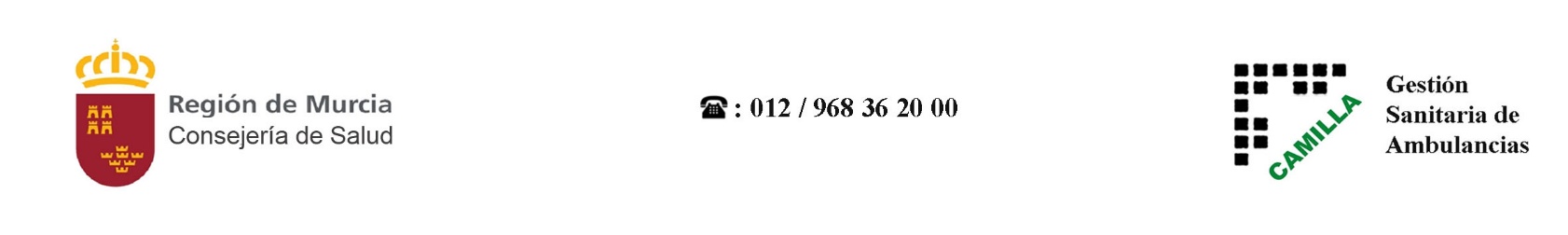 - Solicitud provisional- Solicitud definitivaMatriculaClase  de Ambulancia (1)1ª InspecciónRevisiónVencimientoSi se actúa por representación del interesado: Documento que acredite la representación.Permiso de circulación del vehículo en la que conste como destino la actividad de transporte sanitario.Ficha de inspección técnica  en la que figure hallarse vigente el reconocimiento periódico legalmente establecido.Justificante del seguro de responsabilidad civil, por daños con ocasión del transporte.  Tarjeta de transporte. (Sólo para las revisiones).Memoria individual firmada referida al vehículo en la que consten sus características técnicas, el equipamiento técnico-sanitario, dotación de personal, régimen de funcionamiento (uso a que se destina, posibles convenios o conciertos, etc...)  y  ubicación.Para ambulancias  No asistenciales  A1 y A2:  Listado y documentación de un conductor y un ayudante (en su caso) que ostente/n, como mínimo, el certificado de profesionalidad de transporte sanitario previsto en el Real Decreto 710/2011, de 20 de mayo (o acreditación según Disposición . Transitoria. 2ª, del R.D. 836/2012).Para ambulancias Asistenciales con soporte vital  básico  B : Listado y documentación de un conductor  y  un ayudante que estén en posesión del título de formación profesional de técnico en emergencias sanitarias, previsto en el Real Decreto 1397/2007, de 29 de octubre (o acreditación según Disp. Transit. 2ª.)Para ambulancias Asistenciales con soporte vital avanzado  C: Listado y documentación -de un conductor que esté en posesión del título de formación profesional de técnico en emergencias sanitarias, previsto en el Real Decreto 1397/2007, de 29 de octubre (o acreditación según Disposición. Transitoria. 2ª, del R.D. 836/2012). , -de un enfermero y/o de un médico.Modelo normalizado  de Declaración responsable de cumplir otros requisitos  ( Se adjunta modelo en pag.3 )En caso de solicitud de certificación provisional ( prevista en el artículo 34 de la Orden PRE/1435/2013, de 23 de julio, por la que se desarrolla el Reglamento de la Ley de Ordenación de los Transportes Terrestres en materia de transporte sanitario por carretera): Declaración responsable a redactar por el solicitante de que cumple los requisitos exigidos en el Real Decreto  núm. 836/2012 , de 25 de mayo. ( Fechado y firmado )b) DOCUMENTACIÓN  SUSCEPTIBLE  DE CONSULTA POR LA ADMINISTRACIÓN :Según el artículo 28 de la Ley 39/2015, de 1 de octubre, del Procedimiento Administrativo Común de las Administraciones Públicas, se entiende otorgado el consentimiento para que el órgano administrativo competente consulte de forma electrónica o por otros medios, a esta Administración Pública, otras Administraciones o Entes, los datos personales relacionados a continuación, necesarios para la resolución de este procedimiento/expediente/solicitud: En caso contrario, en el que el solicitante NO otorgue el consentimiento para la consulta, marque la/s siguiente/s casilla/s:  No Autorizo al órgano administrativo para que se consulten                                                                                  documentos acreditativo del solicitante / representante.    (NIF/NIE.)   No Autorizo al órgano administrativo para que se consulten Titulaciones académicas  de los profesionales sanitarios mencionados.EN EL CASO DE NO CONCEDER AUTORIZACIÓN A LA ADMINISTRACIÓN, QUEDO OBLIGADO A APORTAR LOS DATOS/DOCUMENTOS RELATIVOS AL PROCEDIMIENTO JUNTO A ESTA SOLICITUD. Dicha obligación también persistirá respecto la documentación  de los profesionales cuya autorización  para consulta por la Administración no se acompañe a esta solicitud.b) DOCUMENTACIÓN  SUSCEPTIBLE  DE CONSULTA POR LA ADMINISTRACIÓN :Según el artículo 28 de la Ley 39/2015, de 1 de octubre, del Procedimiento Administrativo Común de las Administraciones Públicas, se entiende otorgado el consentimiento para que el órgano administrativo competente consulte de forma electrónica o por otros medios, a esta Administración Pública, otras Administraciones o Entes, los datos personales relacionados a continuación, necesarios para la resolución de este procedimiento/expediente/solicitud: En caso contrario, en el que el solicitante NO otorgue el consentimiento para la consulta, marque la/s siguiente/s casilla/s:  No Autorizo al órgano administrativo para que se consulten                                                                                  documentos acreditativo del solicitante / representante.    (NIF/NIE.)   No Autorizo al órgano administrativo para que se consulten Titulaciones académicas  de los profesionales sanitarios mencionados.EN EL CASO DE NO CONCEDER AUTORIZACIÓN A LA ADMINISTRACIÓN, QUEDO OBLIGADO A APORTAR LOS DATOS/DOCUMENTOS RELATIVOS AL PROCEDIMIENTO JUNTO A ESTA SOLICITUD. Dicha obligación también persistirá respecto la documentación  de los profesionales cuya autorización  para consulta por la Administración no se acompañe a esta solicitud.b) DOCUMENTACIÓN  SUSCEPTIBLE  DE CONSULTA POR LA ADMINISTRACIÓN :Según el artículo 28 de la Ley 39/2015, de 1 de octubre, del Procedimiento Administrativo Común de las Administraciones Públicas, se entiende otorgado el consentimiento para que el órgano administrativo competente consulte de forma electrónica o por otros medios, a esta Administración Pública, otras Administraciones o Entes, los datos personales relacionados a continuación, necesarios para la resolución de este procedimiento/expediente/solicitud: En caso contrario, en el que el solicitante NO otorgue el consentimiento para la consulta, marque la/s siguiente/s casilla/s:  No Autorizo al órgano administrativo para que se consulten                                                                                  documentos acreditativo del solicitante / representante.    (NIF/NIE.)   No Autorizo al órgano administrativo para que se consulten Titulaciones académicas  de los profesionales sanitarios mencionados.EN EL CASO DE NO CONCEDER AUTORIZACIÓN A LA ADMINISTRACIÓN, QUEDO OBLIGADO A APORTAR LOS DATOS/DOCUMENTOS RELATIVOS AL PROCEDIMIENTO JUNTO A ESTA SOLICITUD. Dicha obligación también persistirá respecto la documentación  de los profesionales cuya autorización  para consulta por la Administración no se acompañe a esta solicitud.Apellido 1°Apellido 2°NombreNombreN.I.F.DirecciónDirecciónC.P.Municipio/LocalidadTeléfono/FaxApellidos y Nombre / Razón SocialN.I.F. / C.I.F.REQUISITOS   exigidos por el Real Decreto núm. 836/2012, no valorados por la Inspección SanitariaP a r a   ti p o  ambulanciaSeñalización luminosa de preferencia de paso .A B CSeñalización acústica de preferencia de paso .A B CVehículo con potencia fiscal, suspensión y sistemas de freno adaptados a la reglamentación vigente para el transporte de personas. .A B CFaros antiniebla anteriores .A B CFaros antiniebla posteriores .A B CIndicadores intermitentes de parada .A B CExtintor de incendios, con arreglo a lo dispuesto en la reglamentación vigente. .A B CCadenas para hielo y nieve o Neumáticos de invierno, cuando las condiciones climáticas de la zona lo requieran. .A B CHerramientas para la atención del vehículo .A B CMedidas de isotermia aplicadas a la carrocería..A B CMedidas de insonorización aplicadas a la carrocería..A B CRevestimientos interiores adecuados (Paredes lisas, suelo antidezlizante, lavable y resistente a desinfectantes) .A B CDispositivo de transmisión de datos y localización GPS con su centro de coordinación de urgencias .B CComunicación de localización del vehículo con el Centro de Gestión del Tráfico correspondiente directamente o desde el centro .A B CCumplir con las exigencias en materia de homologación de vehículos Directiva 2007/46/CE.A B CClimatización e iluminación independientes de las del habitáculo del conductor..A B CDispositivo para cortar cinturones de seguridad .A B CProtector de luz .A B CTransceptor de radio móvil (Emisora) .A B CTransceptor de radio portátil .B CAcceso a la red telefónica pública (p.ej.:Transmisor radio normal o telefonía móvil) .B CSistema de alerta portátil, uno por persona (Se puede incluir en el receptor de radio portátil) .B CDesfibrilador cardiaco  acorde con la norma  EN 60601-2-4:2011A B CExigencias en materia de homologación de vehículos establecidas conforme a  2007/46/CE del Parlamento Europeo y del Consejo, de 5 de septiembre de 2007 ,así como la normativa nacional dictada en España para su transposición.A B CRequisitos enumerados en  1789:2007+A1A B C                    Fecha y Firma: